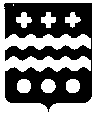 РОССИЙСКАЯ ФЕДЕРАЦИЯСОБРАНИЕ ДЕПУТАТОВ МОЛОКОВСКОГО РАЙОНА
ТВЕРСКОЙ ОБЛАСТИРЕШЕНИЕО внесении изменений в решениеот 29.12.2015 года №105    «О бюджете муниципального образованияТверской области «Молоковский район»  на 2016год»          В соответствии со ст.9 Бюджетного кодекса Российской Федерации, ст. 52 Федерального закона от 06.10.2003 г. №131-ФЗ «Об общих принципах организации местного самоуправления в Российской Федерации», п.2 ст. 50 Устава муниципального образования «Молоковский район» Собрание депутатов РЕШИЛО:Статья 1. Внести следующие изменения в решение Собрания депутатов Молоковского района №105 от 29.12.2015 года «О бюджете муниципального образования Тверской области «Молоковский район» на 2016 год»:1.Пункт 1 статьи 1 изложить в следующей редакции:     «1. Утвердить основные характеристики бюджета муниципального образования Тверской области «Молоковский район» (далее – местный бюджет) на 2016 год:1)общий объём доходов местного бюджета в сумме 105 175,0 тыс. руб. 2)общий объём расходов местного бюджета в сумме 109 682,3 тыс. руб.3)дефицит местного бюджета в сумме 4 507,3 тыс. руб.»2.Пункт 2 статьи 1 изложить в следующей редакции:     «2. Утвердить объём межбюджетных трансфертов, получаемых из других бюджетов бюджетной системы Российской Федерации в 2016 в сумме 73 069,2 тыс. руб.» 3.Статью 6 изложить в следующей редакции:     «1. Утвердить общий объём бюджетных ассигнований, направляемых на исполнение публичных нормативных обязательств на 2016 год в сумме 1845,1 тыс. руб.» 4.Статью 7 изложить в следующей редакции:     «1. Утвердить объём бюджетных ассигнований муниципального дорожного фонда муниципального образования Тверской области «Молоковский район» на 2016 год в сумме 7925,4 тыс. руб.» 5.Пункты 3,4,8,11 статьи 8 изложить в следующей редакции: «3) На выплату компенсации части родительской платы за содержание ребенка в     государственных и муниципальных образовательных учреждениях, реализующих основную общеобразовательную программу дошкольного  образования  в сумме 307,5  тыс. руб.4) На обеспечение государственных гарантий прав граждан на получение общедоступного и бесплатного дошкольного, начального общего, основного общего, среднего общего образования в общеобразовательных организациях, обеспечение дополнительного образования детей в общеобразовательных организациях  сумме  19433,4 тыс. руб.На обеспечение государственных гарантий реализации прав на получение общедоступного и бесплатного дошкольного образования в муниципальных  дошкольных  общеобразовательных  организациях  в сумме  5967,1 тыс. руб.На осуществление государственных полномочий по выплате компенсации расходов по оплате жилых помещений, отопления и освещения педагогическим работникам, проживающим и работающим в сельской местности, рабочих посёлках (посёлках городского типа) в сумме 1568,3 тыс. руб.»6. Статью 8 дополнить пунктом 12 следующего содержания:13) Субвенции бюджетам муниципальных районов  на осуществление органами местного самоуправления  муниципальных образований Тверской области отдельных государственных полномочий Тверской области по организации деятельности по сбору (в том числе раздельному сбору), транспортированию, обработке, утилизации, обезвреживанию, захоронению твёрдых коммунальных отходов в 2016 году в сумме 1,9 тыс. рублей.7.Статью 11 изложить в следующей редакции:    «Утвердить в составе расходов местного бюджета размер резервного фонда Администрации муниципального образования Тверской области «Молоковский район» в 2016 в сумме 6,5 тыс. руб.8.Приложение №1 к Решению Собрания депутатов Молоковского района «Источники финансирования дефицита местного бюджета Молоковского района на 2016 год» изложить в новой редакции согласно приложению №1 к настоящему Решению.9.Приложение №3 к Решению Собрания депутатов Молоковского района «Перечень и коды главных администраторов доходов местного бюджета Молоковского района на 2016 год» изложить в новой редакции согласно приложению №2 к настоящему Решению.10.Приложение №7 к Решению Собрания депутатов Молоковского района «Прогнозируемые доходы местного бюджета по группам, подгруппам, статьям, подстатьям и элементам доходов классификации доходов бюджетов Российской Федерации на 2016 год» изложить в новой редакции согласно приложению № 3 к настоящему Решению.11.Приложение №8 к Решению Собрания депутатов Молоковского района «Распределение бюджетных ассигнований местного бюджета по разделам и подразделам классификации расходов бюджета на 2016 год» изложить в новой редакции согласно приложению № 4 к настоящему Решению.12.Приложение 9 к Решению Собрания депутатов Молоковского района «Распределение бюджетных ассигнований местного бюджета по разделам, подразделам, целевым статьям и группам видов расходов бюджета на 2016 год» изложить в новой редакции согласно приложению № 5 к настоящему Решению.13.Приложение №10 к Решению Собрания депутатов Молоковского района «Ведомственная структура расходов местного бюджета по главным распорядителям бюджетных средств, разделам, подразделам, целевым статьям, группам видов расходов классификации расходов бюджета на 2016 год» изложить в новой редакции согласно приложению № 6 к настоящему Решению.14.Приложение №11 к Решению Собрания депутатов Молоковского района «Распределение бюджетных ассигнований на реализацию муниципальных программ Молоковского района и непрограммным направлениям деятельности по главным распорядителям средств районного бюджета на 2016 год» изложить в новой редакции согласно приложению № 7 к настоящему Решению.15.Приложение №12 к Решению Собрания депутатов Молоковского района «Общий объём бюджетных ассигнований, направляемых на исполнение публичных нормативных обязательств на 2016 год» изложить в новой редакции согласно приложению № 8 к настоящему Решению.Статья 2. Настоящее решение вступает в силу со дня подписания и подлежит немедленному опубликованию. Глава Молоковского района:                                                       А.П. ЕфименкоПриложение№1                                                                                                                                                                                                                                                                          к Решению от 22.12.2016 №146О внесении изменений в решениеот 29.12.2015 года №105    «О бюджете муниципального образованияТверской области «Молоковский район» на 2016год» Приложение№1                                                                                                                                                                                                                                                                          к Решению от 29.12.2015 г. №105    «О бюджете муниципального образованияТверской области «Молоковский район» на 2016 год» Источники финансирования дефицита местного бюджетаМолоковского района на 2016 годПриложение№2                                                                                                                                                                                                                                                                          к Решению от 22.12.2016 №146О внесении изменений в решениеот 29.12.2015 года №105    «О бюджете муниципального образованияТверской области «Молоковский район» на 2016год» Приложение№3                                                                                                                                                                                                                                                                          к Решению от 29.12.2015 г. №105    «О бюджете муниципального образованияТверской области «Молоковский район» на 2016 год» Перечень и коды главных администраторов доходов местного бюджета на 2016 год  Приложение№3                                                                                                                                                                                                                                                                          к Решению от 22.12.2016 №146О внесении изменений в решениеот 29.12.2015 года №105    «О бюджете муниципального образованияТверской области «Молоковский район» на 2016год» Приложение№7                                                                                                                                                                                                                                                                          к Решению от 29.12.2015 г. №105    «О бюджете муниципального образованияТверской области «Молоковский район»                                                                                                                                           на 2016 год»Прогнозируемые доходы местного бюджета по группам, подгруппам, статьям, подстатьям и элементам доходов классификации доходов бюджетов Российской Федерации на 2016 год   Приложение№4                                                                                                                                                                                                                                                                         к Решению  от 22.12.2016 №146О внесении изменений  в решениеот 29.12.2015 года №105    «О бюджете муниципального образованияТверской области «Молоковский район» на 2016год» Приложение№8                                                                                                                                                                                                                                                                          к Решению от 29.12.2015 г. №105    «О бюджете муниципального образованияТверской области «Молоковский район»                                                                                                                                          на 2016 год»Распределение бюджетных ассигнований местного бюджета по разделам и подразделам классификации расходов бюджета на 2016 год	Приложение№6                                                                                                                                                                                                                                                                         к Решению  от 22.12.2016 №146О внесении изменений  в решениеот 29.12.2015 года №105    «О бюджете муниципального образованияТверской области «Молоковский район» на 2016год» Приложение№10                                                                                                                                                                                                                                                                          к Решению от 29.12.2015 г. №105    «О бюджете муниципального образованияТверской области «Молоковский район»                                                                                                                                     на 2016 год»Ведомственная структура расходов местного бюджета по главным распорядителям бюджетных средств, разделам, подразделам, целевым статьям, группам видов расходов классификации расходов бюджета   на 2016 годПриложение№7                                                                                                                                                                                                                                                                         к Решению  от 22.12.2016 №146О внесении изменений  в решениеот 29.12.2015 года №105    «О бюджете муниципального образованияТверской области «Молоковский район» на 2016год» Приложение№11                                                                                                                                                                                                                                                                          к Решению от 29.12.2015 г. №105    «О бюджете муниципального образованияТверской области «Молоковский район»                                                                                                                                     на 2016 год»Распределение бюджетных ассигнований на реализацию муниципальных программ Молоковского района и непрограммным направлениям деятельности по главным распорядителям средств районного бюджета на   2016 год Приложение№8                                                                                                                                                                                                                                                                         к Решению  от 22.12.2016 №146О внесении изменений  в решениеот 29.12.2015 года №105    «О бюджете муниципального образованияТверской области «Молоковский район» на 2016год» Приложение№12                                                                                                                                                                                                                                                                          к Решению от 29.12.2015 г. №105    «О бюджете муниципального образованияТверской области «Молоковский район»                                                                                                                                     на 2016 год»Общий объём бюджетных ассигнований, направляемыхна исполнение публичных нормативных обязательств на 2016 годОт 22.12.2016 года№146п. МолоковоКод бюджетной классификации Российской ФедерацииНаименованиеСумма (тыс. руб.)000 01 05 00 00 00 0000 000Изменение остатков средств на счетах по учёту средств бюджета 4507,3000 01 05 00 00 00 0000 500Увеличение остатков   средств бюджетов -105175,0000 01 05 02 00 00 0000 500Увеличение прочих остатков     средств бюджетов -105175,0000 01 05 02 01 00 0000 510Увеличение прочих остатков денежных средств бюджетов-105175,0000 01 05 02 01 05 0000 510Увеличение прочих остатков денежных средств бюджетов муниципальных районов-105175,0000 01 05 00 00 00 0000 600Уменьшение остатков средств бюджетов109682,3000 01 05 01 00 00 0000 600Уменьшение остатков финансовых резервов бюджетов109682,3000 01 05 02 01 00 0000 610Уменьшение прочих остатков денежных средств бюджетов109682,3000 01 05 02 01 05 0000 610Уменьшение прочих остатков   денежных   средств   бюджетов   муниципальных районов109682,3ИТОГО источников внутреннего финансирования дефицитов бюджетов 4507,3Код бюджетной классификации Российской ФедерацииКод бюджетной классификации Российской ФедерацииНаименование главного администратора доходов местного бюджета/ Наименование кода группы, подгруппы, статьи, вида доходов местного бюджетаГлавногоадминистратора доходовДоходов местного бюджета Наименование главного администратора доходов местного бюджета/ Наименование кода группы, подгруппы, статьи, вида доходов местного бюджета692Финансовый отдел администрации Молоковского района6921 11 03050 05 0000 120Проценты, полученные от предоставления бюджетных кредитов внутри страны за счёт средств бюджетов муниципальных районов6921 13 01995 05 0000 130Прочие доходы от оказания платных услуг (работ) получателями средств бюджетов муниципальных районов6921 13 02995 05 0000 130Прочие доходы от компенсации затрат бюджетов муниципальных районов6921 16 23051 05 0000 140Доходы от возмещения ущерба при возникновении страховых случаев по обязательному страхованию гражданской ответственности, когда выгодоприобретателями выступают получатели средств бюджетов муниципальных районов6921 16 32000 05 0000 140Денежные взыскания, налагаемые в возмещение ущерба, причинённого в результате незаконного или нецелевого использования бюджетных средств (в части бюджетов муниципальных районов)6921 17 01050 05 0000 180Невыясненные поступления, зачисляемые в бюджеты муниципальных районов6921 17 05050 05 0000 180Прочие неналоговые доходы  бюджетов муниципальных районов6922 02 01001 05 0000 151Дотации бюджетам муниципальных районов на выравнивание уровня бюджетной обеспеченности6922 02 01003 05 0000 151Дотации бюджетам  муниципальных районов на поддержку мер по обеспечению сбалансированности бюджетов6922 02 01999 05 2129 151Прочие дотации бюджетам муниципальных районов на стимулирование повышения эффективности бюджетных расходов6922 02 02999 05 2058 151Субсидии бюджетам на выравнивание обеспеченности муниципальных образований по реализации ими их отдельных расходных обязательств6922 02 03999 05 2150 151Прочие субвенции на осуществление отдельных государственных полномочий по компенсации части расходов граждан на оплату коммунальных услуг в связи с ростом платы за данные услуги6922 02 04014 05 0000 151Межбюджетные трансферты, передаваемые бюджетам муниципальных районов из бюджетов поселений на осуществление части полномочий по решению вопросов местного значения в соответствии с заключенными соглашениями6922 02 04999 05 2004 151Прочие межбюджетные трансферты, передаваемые бюджетам муниципальных районов (резервный фонд субъектов)6922 02 04999 05 2164 151Прочие межбюджетные трансферты, средства на реализацию мероприятий по обращениям, поступающим к депутатам Законодательного собрания6922 08 05000 05 0000 180Перечисления из бюджетов муниципальных районов ( в бюджеты муниципальных районов) для осуществления возврата (зачёта) излишне уплаченных или излишне взысканных сумм налогов, сборов и иных платежей, а также сумм процентов за несвоевременное осуществление такого возврата и процентов, начисленных на излишне взысканные суммы6922 19 05000 05 0000 151Возврат остатков субсидий, субвенций и иных межбюджетных трансфертов, имеющих целевое назначение, прошлых лет, из бюджетов муниципальных районов675Районный отдел образования Молоковского района6751 13 01995 05 0000 130Прочие доходы от оказания платных услуг (работ) получателями средств бюджетов муниципальных районов6751 13 02065 05 0000 130Доходы, поступающие в порядке возмещения расходов, понесённых в связи с эксплуатацией имущества муниципальных районов6751 13 02995 05 0000 130Прочие доходы от компенсации затрат бюджетов муниципальных районов6751 16 23051 05 0000 140Доходы от возмещения ущерба при возникновении страховых случаев по обязательному страхованию гражданской ответственности, когда выгодоприобретателями выступают получатели средств бюджетов муниципальных районов6751 16 90050 05 0000 140Прочие поступления от денежных взысканий (штрафов) и иных сумм в возмещение ущерба, зачисляемые в  бюджеты муниципальных районов6751 17 01050 05 0000 180Невыясненные поступления, зачисляемые в бюджеты муниципальных районов6752 02 02051 05 1038 151Субсидии бюджетам муниципальных районов на реализацию Государственной программы «Доступная среда на 2016 – 2020 годы» за счёт средств федерального бюджета 6752 02 02204 05 0000 151Субсидии бюджетам муниципальных районов на модернизацию региональных систем дошкольного образования 6752 02 02999 05 2011 151Субсидии бюджетам муниципальных образований на обеспечение комплексной безопасности зданий и помещений, находящихся в муниципальной собственности и используемых для размещения общеобразовательных учреждений6752 02 02999 05 2012 151Субсидии бюджетам на организацию обеспечения учащихся начальных классов муниципальных общеобразовательных учреждений горячим питанием6752 02 02999 05 2013 151Субсидии бюджетам на приобретение школьных автобусов по отрасли «Образование»6752 02 02999 05 2014 151Субсидии бюджетам на проведение капитального ремонта зданий и помещений, находящихся в муниципальной собственности и используемых для размещения дошкольных  образовательных учреждений6752 02 02999 05 2071 151Прочие субсидии на организацию отдыха детей в каникулярное время6752 02 02999 05 2093 151Субсидии бюджетам муниципальных образований на создание условий для предоставления транспортных услуг населению и организации транспортного обслуживания населения между поселениями в границах муниципального района в части обеспечения подвоза учащихся, проживающих в сельской местности, к месту обучения и обратно6752 02 02999 05 2121 151Прочие субсидии по созданию условий для развития системы отдыха и оздоровления детей6752 02 02999 05 2124 151Субсидии бюджетам муниципальных районов на реализацию мероприятий государственной программы Российской Федерации «Доступная среда на 2016 – 2020 годы» за счёт средств областного бюджета6752 02 02999 05 2137 151Субсидии бюджетам на повышение заработной платы педагогическим работникам муниципальных образовательных учреждений, реализующих основную общеобразовательную программу дошкольного образования6752 02 02999 05 2141 151Субсидии на повышение заработной платы педагогическим работникам муниципальных учреждений дополнительного образования детей6752 02 02999 05 2159 151Субсидии бюджетам  на обеспечение комплексной безопасности зданий и помещений, находящихся в муниципальной собственности и используемых для размещения дошкольных образовательных организаций6752 02 02999 05 2169 151Субсидии бюджетам муниципальных районов на модернизацию региональных систем дошкольного образования за счёт средств областного бюджета6752 02 02999 05 2173 151Субсидии бюджетам муниципальных районов  на оснащение дополнительно введённых мест в муниципальных образовательных организациях, реализующих общеобразовательные программы дошкольного образования, в рамках комплекса мероприятий по модернизации региональной системы дошкольного образования6752 02 03029 05 0000 151Субвенции бюджетам муниципальных районов на компенсацию части платы, взимаемой с родителей (законных представителей) за присмотр и уход за детьми, посещающими образовательные организации, реализующие образовательные программы дошкольного образования6752 02 03078 05 0000 151Субвенции бюджетам муниципальных районов на модернизацию региональных систем общего образования6752 02 03999 05 2016 151Субвенции бюджетам на обеспечение государственных гарантий прав на получение общедоступного и бесплатного дошкольного, начального общего, основного общего, среднего общего образования в муниципальных общеобразовательных организациях, обеспечение дополнительного образования детей в муниципальных общеобразовательных организациях Тверской области6752 02 03999 05 2153 151Субвенции бюджетам на обеспечение государственных гарантий прав на получение общедоступного и бесплатного дошкольного образования в муниципальных дошкольных образовательных организациях Тверской области6752 02 03999 05 2174 151Субвенции бюджетам муниципальных районов на осуществление отдельных государственных полномочий по выплате компенсации расходов по оплате жилых помещений, отопления и освещения педагогическим работникам, проживающим и работающим в сельской местности, рабочих посёлках (посёлках городского типа)6752 02 04999 05 2119 151Прочие межбюджетные трансферты на стимулирование инновационной деятельности педагогических работников и образовательных учреждений Тверской области; поддержку и развитие творческих способностей и учебно-исследовательских умений учащихся и студентов6752 02 04999 05 2164 151Прочие межбюджетные трансферты, передаваемые бюджетам муниципальных районов (прочие межбюджетные трансферты, средства на реализацию мероприятий по обращениям, поступающим к депутатам Законодательного собрания)6752 19 05000 05 0000 151Возврат остатков субсидий, субвенций и иных межбюджетных трансфертов, имеющих целевое назначение, прошлых лет, из бюджетов муниципальных районов656Отдел культуры, молодёжной политики, спорта и туризма администрации Молоковского района6561 13 01995 05 0000 130Прочие доходы от оказания платных услуг (работ) получателями средств бюджетов муниципальных районов 6561 13 02065 05 0000 130Доходы, поступающие в порядке возмещения расходов, понесённых в связи с эксплуатацией имущества муниципальных районов6561 13 02995 05 0000 130Прочие доходы от компенсации затрат бюджетов муниципальных районов6561 16 23051 05 0000 140Доходы от возмещения ущерба при возникновении страховых случаев по обязательному страхованию гражданской ответственности, когда выгодоприобретателями выступают получатели средств бюджетов муниципальных районов6561 16 90050 05 0000 140Прочие поступления от денежных взысканий (штрафов) и иных сумм в возмещение ущерба, зачисляемые в  бюджеты муниципальных районов6561 17 01050 05 0000 180Невыясненные поступления, зачисляемые в бюджеты муниципальных районов6562 07 05030 05 0000 180Прочие безвозмездные поступления в бюджеты муниципальных районов6562 02 02999 05 2078 151Субсидии бюджетам на проведение противопожарных мероприятий и ремонт зданий и помещений, находящихся в муниципальной собственности и используемых для размещения учреждений культуры6562 02 02999 05 2094 151Субсидии бюджетам на приобретение музыкальных инструментов для муниципальных детских школ искусств, музыкальных школ6562 02 02999 05 2115 151Субсидии бюджетам муниципальных образований на комплектование библиотечных фондов6562 02 02999 05 2138 151Субсидии бюджетам на повышение заработной платы работникам муниципальных учреждений культуры Тверской области6562 02 02999 05 2141 151Субсидии на повышение заработной платы педагогическим работникам муниципальных учреждений дополнительного образования детей6562 02 02999 05 2147 151Субсидии на повышение заработной платы педагогическим работникам муниципальных учреждений дополнительного образования детей в сфере культуры6562 02 02999 05 2188 151Прочие субсидии бюджетам муниципальных районов на укрепление материально – технической базы муниципальных учреждений культуры6562 02 03999 05 0000 151Прочие субвенции бюджетам муниципальных районов6562 02 04025 05 0000 151Межбюджетные трансферты, передаваемые бюджетам на комплектование книжных фондов библиотек муниципальных образований-федеральный бюджет6562 02 04041 05 0000 151Межбюджетные трансферты, передаваемые бюджетам муниципальных районов, на подключение общедоступных библиотек Российской Федерации к сети Интернет и развитие системы библиотечного дела с учётом задачи расширения информационных технологий и оцифровки6562 02 04999 05 2164 151Прочие межбюджетные трансферты, передаваемые бюджетам муниципальных районов (прочие межбюджетные трансферты, средства на реализацию мероприятий по обращениям, поступающим к депутатам Законодательного собрания)6562 19 05000 05 0000 151Возврат остатков субсидий, субвенций и иных межбюджетных трансфертов, имеющих целевое назначение, прошлых лет, из бюджетов муниципальных районов619Комитет по управлению имуществом Молоковского района619 1 11 05013 10 0000 120Доходы, получаемые в виде арендной платы за земельные участки, государственная собственность на которые не разграничена и которые расположены в границах сельских поселений, а также средства от продажи права на заключение договоров аренды указанных земельных участков619 1 11 05013 13 0000 120Доходы, получаемые в виде арендной платы за земельные участки, государственная собственность на которые не разграничена и которые расположены в границах городских поселений, а также средства от продажи права на заключение договоров аренды указанных земельных участков619 1 11 05025 05 0000 120Доходы, получаемые в виде арендной платы, а также средства от продажи права на заключение договоров аренды за земли, находящиеся в собственности муниципальных районов (за исключением земельных участков муниципальных бюджетных и автономных учреждений)6191 11 05035 05 0000 120Доходы от сдачи в аренду имущества, находящегося в оперативном управлении  органов управления муниципальных районов и созданных ими учреждений и в хозяйственном ведении муниципальных унитарных предприятий6191 11 05075 05 0000 120Доходы от сдачи в аренду имущества, составляющего казну муниципальных районов (за исключением земельных участков)6191 11 05313 10 0000 120Плата по соглашениям об установлении сервитута, заключенным органами местного самоуправления муниципальных районов, государственными или муниципальными предприятиями либо государственными или муниципальными учреждениями в отношении земельных участков, государственная собственность на которые не разграничена и которые расположены в границах сельских поселений6191 11 05313 13 0000 120Плата по соглашениям об установлении сервитута, заключенным органами местного самоуправления муниципальных районов, государственными или муниципальными предприятиями либо государственными или муниципальными учреждениями в отношении земельных участков, государственная собственность на которые не разграничена и которые расположены в границах городских поселений6191 11 05314 10 0000 120Плата по соглашениям об установлении сервитута, заключенным органами местного самоуправления сельских поселений, государственными или муниципальными предприятиями либо государственными или муниципальными учреждениями в отношении земельных участков, государственная собственность на которые не разграничена и которые расположены в границах сельских поселений6191 11 05314 13 0000 120Плата по соглашениям об установлении сервитута, заключенным органами местного самоуправления городских поселений, государственными или муниципальными предприятиями либо государственными или муниципальными учреждениями в отношении земельных участков, государственная собственность на которые не разграничена и которые расположены в границах городских поселений6191 11 05325 05 0000 120Плата по соглашениям об установлении сервитута, заключенным органами местного самоуправления муниципальных районов, государственными или муниципальными предприятиями либо государственными или муниципальными учреждениями в отношении земельных участков, находящихся в собственности муниципальных районов6191 11 09045 05 0000 120Прочие поступления от использования имущества, находящегося в  собственности муниципальных районов  (за исключением имущества муниципальных бюджетных и автономных учреждений, а также имущества муниципальных унитарных предприятий, в т. ч. казённых)6191 14 02052 05 0000 410Доходы от реализации имущества, находящегося в  оперативном управлении учреждений, находящихся в ведении органов управления муниципальных районов (за исключением имущества муниципальных автономных учреждений),  в части реализации основных средств по указанному имуществу6191 14 06013 10 0000 430Доходы от продажи земельных участков, государственная собственность на которые не разграничена и которые расположены в границах сельских  поселений6191 14 06013 13 0000 430Доходы от продажи земельных участков, государственная собственность на которые не разграничена и которые расположены в границах городских поселений6191 14 06313 10 0000 430Плата за увеличение площади земельных участков, находящихся в частной собственности, в результате перераспределения таких земельных участков и земель (или) земельных участков, государственная собственность на которые не разграничена и которые расположены в границах сельских поселений6191 14 06313 13 0000 430Плата за увеличение площади земельных участков, находящихся в частной собственности, в результате перераспределения таких земельных участков и земель (или) земельных участков, государственная собственность на которые не разграничена и которые расположены в границах городских поселений6191 14 06325 05 0000 430Плата за увеличение площади земельных участков, находящихся в частной собственности, в результате перераспределения таких земельных участков и земельных участков, находящихся в собственности муниципальных районов6191 17 01050 05 0000 180Невыясненные поступления, зачисляемые в бюджеты муниципальных районов6191 17 05050 05 0000 180Прочие неналоговые доходы  бюджетов муниципальных районов601Администрация Молоковского района6011 08 07150 01 1000 110Государственная пошлина за выдачу разрешения на установку рекламной конструкции - сумма платежа (перерасчёты, недоимка и задолженность по соответствующему платежу, в том числе по отменённому)6011 08 07150 01 4000 110Государственная пошлина за выдачу разрешения на установку рекламной конструкции – прочие поступления6011 08 07174 01 1000 110Государственная пошлина за выдачу органом местного самоуправления муниципального района специального разрешения на движение по автомобильным дорогам транспортных средств, осуществляющих перевозки опасных, тяжеловесных и (или) крупногабаритных грузов, зачисляемая в бюджеты муниципальных районов- текущие платежи, недоимка6011 08 07174 01 4000 110Государственная пошлина за выдачу органом местного самоуправления муниципального района специального разрешения на движение по автомобильным дорогам транспортных средств, осуществляющих перевозки опасных, тяжеловесных и (или) крупногабаритных грузов, зачисляемая в бюджеты муниципальных районов- прочие поступления6011 13 01995 05 0000 130Прочие доходы от оказания платных услуг (работ) получателями средств бюджетов муниципальных районов6011 13 02065 05 0000 130Доходы, поступающие в порядке возмещения расходов, понесённых в связи с эксплуатацией имущества муниципальных районов6011 13 02995 05 0000 130Прочие доходы от компенсации затрат бюджетов муниципальных районов6011 14 02052 05 0000 410Доходы от реализации имущества, находящегося в  оперативном управлении учреждений, находящихся в ведении органов управления муниципальных районов (за исключением имущества муниципальных автономных учреждений),  в части реализации основных средств по указанному имуществу601 1 14 02053 05 0000 410Доходы от реализации иного имущества, находящегося в  собственности муниципальных районов (за исключением имущества муниципальных бюджетных и автономных учреждений, а также имущества муниципальных унитарных предприятий, в т.ч. казённых),  в части реализации основных средств по указанному имуществу6011 14 02058 05 0000 410Доходы от реализации недвижимого имущества бюджетных, автономных учреждений, находящегося в собственности муниципальных районов, в части реализации основных средств6011 14 06025 05 0000 430Доходы от продажи земельных участков, находящихся в собственности муниципальных районов (за исключением земельных участков муниципальных бюджетных и автономных учреждений)6011 16 23051 05 0000 140Доходы от возмещения ущерба при возникновении страховых случаев по обязательному страхованию гражданской ответственности, когда выгодоприобретателями выступают получатели средств бюджетов муниципальных районов6011 16 51030 02 0000 140Денежные взыскания (штрафы), установленные законами субъектов Российской Федерации за несоблюдение муниципальных правовых актов, зачисляемые в бюджеты муниципальных районов6011 16 90050 05 0000 140Прочие поступления от денежных взысканий (штрафов) и иных сумм в возмещение ущерба, зачисляемые в  бюджеты муниципальных районов6011 17 01050 05 0000 180Невыясненные поступления, зачисляемые в бюджеты муниципальных районов6011 17 05050 05 0000 180Прочие неналоговые доходы  бюджетов муниципальных районов6012 02 02008 05 2042 151Субсидии бюджетам муниципальных районов на обеспечение жильём молодых семей6012 02 02051 05 1041 151Субсидии бюджетам муниципальных районов на обеспечение жильём молодых семей6012 02 02051 05 1038 151Субсидии бюджетам муниципальных районов на реализацию Государственной программы «Доступная среда на 2016-2020 годы» за счёт средств федерального бюджета6012 02 02051 05 2186 151Субсидии бюджетам муниципальных районов на реализацию федеральных целевых программ – субсидии бюджетам на реализацию мероприятий подпрограммы «Обеспечение жильём молодых семей» в рамках федеральной целевой программы «Жилище» на 2016-2020 годы»6012 02 02999 05 2049 151Субсидии бюджетам муниципальных районов на поддержку редакций районных и городских газет6012 02 02999 05 2062 151Субсидии бюджетам муниципальных районов на развитие материально-технической базы редакций районных и городских газет6012 02 02999 05 2124 151Субсидии бюджетам муниципальных районов на реализацию мероприятий государственной программы российской Федерации «Доступная среда на 2016-2020 годы» за счёт средств областного бюджета6012 02 02999 05 2152 151Субсидии муниципальным образованиям Тверской области в рамках реализации региональной программы Тверской области «Доступная среда» на 2016-2017 годы6012 02 03003 05 1018 151Субвенции бюджетам муниципальных районов на государственную регистрацию актов гражданского состояния6012 02 03007 05 0000 151Субвенции бюджетам муниципальных районов на составление (изменение и дополнение) списков кандидатов в присяжные заседатели федеральных судов общей юрисдикции в РФ6012 02 03119 05 0000 151Субвенции бюджетам муниципальных районов на обеспечение предоставления жилых помещений детям – сиротам и детям, оставшимся без попечения родителей, лицам из их числа по договорам найма специализированных жилых помещений6012 02 03121 05 0000 151Субвенции бюджетам муниципальных районов на проведение Всероссийской сельскохозяйственной переписи в 2016 году6012 02 03999 05 2015 151Субвенции бюджетам на реализацию государственных полномочий по созданию, исполнению полномочий и обеспечению деятельности комиссий по делам несовершеннолетних и защите их прав6012 02 03999 05 2070 151Субвенции бюджетам на осуществление органами местного самоуправления отдельных государственных полномочий Тверской области в сфере осуществления дорожной деятельности6012 02 03999 05 2114 151Прочие субвенции бюджетам муниципальных районов на осуществление государственных полномочий по созданию административных комиссий и определению перечня должностных лиц, уполномоченных составлять протоколы об админ. правонарушениях 6012 02 03999 05 2151 151Прочие субвенции бюджетам муниципальных районов на осуществление органами местного самоуправления отдельных государственных полномочий Тверской области по организации проведения на территории Тверской области мероприятий по предупреждению и ликвидации болезней животных, их лечению, защите населения от болезней, общих для человека и животных 6012 02 03999 05 2174 151Субвенции бюджетам муниципальных районов на осуществление отдельных государственных полномочий по выплате компенсации расходов по оплате жилых помещений, отопления и освещения педагогическим работникам, проживающим и работающим в сельской местности, рабочих посёлках (посёлках городского типа)6012 02 03999 05 2192 151Субвенции бюджетам муниципальных районов на осуществление органами местного самоуправления муниципальных образований Тверской области отдельных государственных полномочий Тверской области по организации деятельности по сбору (в том числе раздельному сбору), транспортированию, обработке, утилизации, обезвреживанию, захоронению твёрдых коммунальных отходов6012 02 04999 05 2176 151Иные межбюджетные  трансферты  на проведение работ по восстановлению пришедших в негодность мемориальных сооружений и объектов, увековечивающих память погибших воинов6012 03 05020 05 0000 180Поступления от денежных пожертвований, предоставляемых государственными (муниципальными) организациями получателям средств бюджетов муниципальных районов6012 03 05099 05 0000 180Прочие безвозмездные поступления от государственных (муниципальных) организаций в бюджеты муниципальных районов601 2 04 05020 05 0000 180Поступления от денежных пожертвований, предоставляемых негосударственными организациями получателям средств бюджетов муниципальных районов6012 04 05099 05 0000 180Прочие безвозмездные поступления от негосударственных организаций в бюджеты муниципальных районов6012 07 05030 05 0000 180Прочие безвозмездные поступления в бюджеты муниципальных районов6012 19 05000 05 0000 151Возврат остатков субсидий, субвенций и иных межбюджетных трансфертов, имеющих целевое назначение, прошлых лет, из бюджетов  муниципальных районовКод бюджетной классификации Российской ФедерацииКод бюджетной классификации Российской ФедерацииНаименование доходаСумма, тыс. руб.0001 00 00000 00 0000 000ДОХОДЫ32105,80001 01 00000 00 0000 000НАЛОГИ НА ПРИБЫЛЬ ДОХОДЫ24155,20001 01 02000 01 0000 110Налог на доходы физических лиц24155,20001 01 02010 01 0000 110Налог на доходы физических лиц с доходов, источником которых является налоговый агент, за исключением доходов, в отношении которых исчисление и уплата налога осуществляется в соответствии со статьями 227,227.1 и 228 Налогового Кодекса Российской Федерации23790,4000 1 01 02020 01 0000 110Налог на доходы физических лиц с доходов, полученных от осуществления деятельности физическими лицами, зарегистрированными в качестве индивидуальных предпринимателей, нотариусов, занимающихся частной практикой, адвокатов, учредивших адвокатские кабинеты и других лиц, занимающихся частной практикой в соответствии со статьёй 227 Налогового Кодекса Российской Федерации232,90001 01 02030 01 0000 110Налог на доходы физических лиц с доходов, полученных физическими лицами в соответствии со статьёй 228 Налогового Кодекса РФ89,60001 01 02040 01 0000 110Налог на доходы физических лиц в виде фиксированных авансовых платежей с доходов, полученных физическими лицами, являющимися иностранными гражданами, осуществляющими трудовую деятельность по найму у физических лиц на основании патента в соответствии со статьёй 227.1 Налогового Кодекса Российской Федерации42,30001 03 00000 00 0000 000 НАЛОГИ НА ТОВАРЫ (РАБОТЫ, УСЛУГИ), РЕАЛИЗУЕМЫЕ НА ТЕРРИТОРИИ РОССИЙСКОЙ ФЕДЕРАЦИИ4104,80001 03 02000 01 0000 110Акцизы по подакцизным товарам (продукции), производимым на территории Российской Федерации4104,80001 03 02230 01 0000 110Доходы от уплаты акцизов на дизельное топливо, подлежащие распределению между бюджетами субъектов Российской Федерации и местными бюджетами с учётом установленных дифференцированных нормативов отчислений в местные бюджеты1396,00001 03 02240 01 0000 110Доходы от уплаты акцизов на моторные масла для дизельных и (или) карбюраторных (инжекторных) двигателей, подлежащие распределению между бюджетами субъектов Российской Федерации и местными бюджетами с учётом установленных дифференцированных нормативов отчислений в местные бюджеты22,00001 03 02250 01 0000 110Доходы от уплаты акцизов на автомобильный бензин, подлежащие распределению между бюджетами субъектов Российской Федерации и местными бюджетами с учётом установленных дифференцированных нормативов отчислений в местные бюджеты2900,00001 03 02260 01 0000 110Доходы от уплаты акцизов на прямогонный бензин, подлежащие распределению между бюджетами субъектов Российской Федерации и местными бюджетами с учётом установленных дифференцированных нормативов отчислений в местные бюджеты-213,20001 05 00000 00 0000 000НАЛОГИ НА СОВОКУПНЫЙ ДОХОД1432,3000105 02000 02 0000 110Единый налог на вменённый доход для отдельных видов деятельности1345,00001 05 03000 01 0000 110Единый сельскохозяйственный налог58,50001 05 04020 02 0000 110Налог, взимаемый с применением патентной системы налогообложения, зачисляемый в бюджеты муниципальных районов28,80001 08 00000 00 0000 000ГОСУДАРСТВЕННАЯ ПОШЛИНА374,00001 08 03000 01 0000 110Государственная пошлина по делам, рассматриваемым в судах общей юрисдикции, мировыми судьями374,00001 08 03010 01 0000 110Государственная пошлина по делам, рассматриваемым в судах общей юрисдикции, мировыми судьями (за исключением Верховного Суда Российской Федерации)374,00001 11 00000 00 0000 000ДОХОДЫ ОТ ИСПОЛЬЗОВАНИЯ ИМУЩЕСТВА, НАХОДЯЩЕГОСЯ В ГОСУДАРСТВЕННОЙ И МУНИЦИПАЛЬНОЙ СОБСТВЕННОСТИ1030,30001 11 05000 00 0000 120Доходы, получаемые в виде арендной либо иной платы за передачу в возмездное пользование государственного и муниципального имущества (за исключением имущества автономных учреждений, а также имущества, государственных и муниципальных предприятий, в том числе казённых)1030,30001 11 05010 00 0000 120Доходы, получаемые в виде арендной платы за земельные участки, государственная собственность на которые не разграничена, а также средства от продажи права на заключение договоров аренды указанных земельных участков897,00001 11 05013 10 0000 120Доходы, получаемые в виде арендной платы за земельные участки, государственная собственность на которые не разграничена и которые расположены в границах поселений, а также средства от продажи права на заключение договоров аренды указанных земельных участков128,00001 11 05013 13 0000 120Доходы, получаемые в виде арендной платы за земельные участки, государственная собственность на которые не разграничена и которые расположены в границах поселений, а также средства от продажи права на заключение договоров аренды указанных земельных участков769,00001 11 05020 00 0000 120Доходы, получаемые в виде арендной платы за земли после разграничения государственной собственности на землю, а также средства от продажи права на заключение договоров аренды указанных земельных участков,  (за исключением земельных участков бюджетных и автономных учреждений)1,10001 11 05025 05 0000 120Доходы, получаемые в виде арендной платы, а также средства от продажи права на заключение договоров аренды за земли, находящиеся в собственности муниципальных районов (за исключением земельных участков муниципальных бюджетных и автономных учреждений) 1,10001 11 05070 00 0000 120 Доходы от сдачи в аренду имущества, составляющего государственную (муниципальную) казну (за исключением земельных участков)132,20001 11 05075 05 0000 120Доходы от сдачи в аренду имущества, составляющего казну муниципальных районов (за исключением земельных участков)132,20001 12 00000 00 0000 000ПЛАТЕЖИ ПРИ ПОЛЬЗОВАНИИ ПРИРОДНЫМИ РЕСУРСАМИ102,10001 12 01000 01 0000 120Плата за негативное воздействие на окружающую среду102,10001 12 01010 01 0000 120Плата за выбросы загрязняющих веществ в атмосферный воздух стационарными объектами15,70001 12 01020 01 0000 120Плата за выбросы загрязняющих веществ в атмосферный воздух передвижными объектами4,70001 12 01030 01 0000 120Плата за сбросы загрязняющих веществ в водные объекты6,00001 12 01040 01 0000 120Плата за размещение отходов производства и потребления75,70001 13 00000 00 0000 000 ДОХОДЫ ОТ ОКАЗАНИЯ ПЛАТНЫХ УСЛУГ И КОМПЕНСАЦИИ ЗАТРАТ ГОСУДАРСТВА120,90001 13 01000 00 0000 130Доходы от оказания платных услуг (работ)12,20001 13 01990 00 0000 130Прочие доходы от оказания платных услуг (работ)12,20001 13 01995 05 0000 130Прочие доходы от оказания платных услуг (работ) получателями средств бюджетов муниципальных районов12,20001 13 02000 00 0000 130Доходы от компенсации затрат государства108,70001 13 02060 00 0000 130Доходы, поступающие в порядке возмещения расходов, понесённых в связи с эксплуатацией имущества76,00001 13 02065 05 0000 130Доходы, поступающие в порядке возмещения расходов, понесённых в связи с эксплуатацией имущества муниципальных районов76,00001 13 02990 00 0000 130Прочие доходы от компенсации затрат государства32,70001 13 02995 05 0000 130Прочие доходы от компенсации затрат бюджетов муниципальных районов32,70001 14 00000 00 0000 000ДОХОДЫ ОТ ПРОДАЖИ МАТЕРИАЛЬНЫХ И НЕМАТЕРИАЛЬНЫХ АКТИВОВ679,40001 14 02000 00 0000 410Доходы от реализации имущества, находящегося в государственной и муниципальной собственности (за исключением движимого имущества бюджетных и автономных учреждений, а также имущества гос. и муницип. унитарных предприятий, в том числе казённых)649,60001 14 02050 05 0000 410Доходы от реализации имущества, находящегося в собственности муницип. районов (за искл.  движимого имущества муниципальных бюджетных и автономных учреждений, а также имущества  муниципальных унитарных предприятий, в том числе казённых), в части реализации основных средств по указанному имуществу649,60001 14 02052 05 0000 410Доходы от реализации имущества, находящегося в оперативном управлении учреждений, находящихся в ведении органов управления муниципальных районов (за исключением имущества муниципальных бюджетных и автономных учреждений), в части реализации основных средств по указанному имуществу15,00001 14 02053 05 0000 410Доходы от реализации иного имущества, находящегося в собственности муницип. районов (за искл. имущества муниципальных бюджетных и автономных учреждений, а также имущества  муниципальных унитарных предприятий, в том числе казённых), в части реализации основных средств по указанному имуществу634,60001 14 06010 00 0000 430Доходы от продажи земельных участков, государственная собственность на которые не разграничена29,80001 14 06013 10 0000 430Доходы от продажи земельных участков, государственная собственность на которые не разграничена и которые расположены в границах сельских поселений6,60001 14 06013 13 0000 430Доходы от продажи земельных участков, государственная собственность на которые не разграничена и которые расположены в границах городских поселений23,20001 16 00000 00 0000 000ШТРАФЫ, САНКЦИИ, ВОЗМЕЩЕНИЕ УЩЕРБА106,80001 16 03000 00 0000 140Денежные взыскания (штрафы) за нарушение законодательства о налогах и сборах1,00001 16 03010 01 0000 140Денежные взыскания (штрафы) за нарушение законодательства о налогах и сборах, предусмотренные статьями 116,118,119.1, пунктами 1 и 2 статьи 120, статьями 125,126,128,129,129.1,132,133,134,135,135.1 Налогового кодекса РФ1,00001 16 25000 00 0000 140Денежные взыскания (штрафы) за нарушение законодательства РФ о недрах, об особо охраняемых природных территориях, об охране и использовании животного мира, об экологической экспертизе, в области охраны окружающей среды, о рыболовстве и сохранении водных биологических ресурсов, земельного законодательства, водного законодательства20,00001 16 25060 01 0000 140Денежные взыскания (штрафы) за нарушение земельного законодательства20,00001 16 51000 02 0000 140Денежные взыскания (штрафы), установленные законами субъектов Российской Федерации за несоблюдение муниципальных правовых актов1,00001 16 51030 02 0000 140Денежные взыскания (штрафы), установленные законами субъектов Российской Федерации за несоблюдение муниципальных правовых актов, зачисляемые в бюджеты муниципальных районов1,00001 16 90000 00 0000 140Прочие поступления от денежных взысканий (штрафов) и иных сумм в возмещение ущерба84,80001 16 90050 05 0000 140Прочие поступления от денежных взысканий (штрафов) и иных сумм в возмещение ущерба, зачисляемые в бюджеты муниципальных районов84,80002 00 00000 00 0000 000БЕЗВОЗМЕЗДНЫЕ ПОСТУПЛЕНИЯ 73069,20002 02 00000 00 0000 000Безвозмездные поступления от других бюджетов бюджетной системы Российской Федерации73069,20002 02 01000 00 0000 151Дотации бюджетам субъектов Российской Федерации и муниципальных образований 36502,20002 02 01001 00 0000 151Дотации на выравнивание бюджетной обеспеченности10467,00002 02 01001 05 0000 151Дотации бюджетам муниципальных районов на выравнивание бюджетной обеспеченности10467,00002 02 01003 00 0000 151Дотации бюджетам на поддержку мер по обеспечению сбалансированности бюджетов23535,20002 02 01003 05 0000 151Дотации бюджетам муниципальных районов на поддержку мер по обеспечению сбалансированности бюджетов23535,2000 2 02 01999 00 0000 151Прочие дотации2500,00002 02 01999 05 2129 151Прочие дотации бюджетам муниципальных районов на стимулирование повышения эффективности бюджетных расходов2500,00002 02 02000 00 0000 151Субсидии бюджетам бюджетной системы РФ (межбюджетные субсидии)3322,40002 02 02999 00 0000 151Прочие субсидии3322,40002 02 02999 05 0000 151Прочие субсидии бюджетам муниципальных районов3322,40002 02 02999 05 2093 151Субсидии бюджетам муниципальных образований на создание условий для предоставления транспортных услуг населению и организации транспортного обслуживания населения между поселениями в границах муниципального района в части обеспечения подвоза учащихся, проживающих в сельской местности, к месту обучения и обратно1274,40002 02 02999 05 2012 151Субсидии бюджетам на организацию обеспечения учащихся начальных классов муниципальных общеобразовательных учреждений горячим питанием346,00002 02 02999 05 2049 151Субсидии бюджетам муниципальных районов на поддержку редакций районных и городских газет1491,80002 02 02999 05 2071 151Прочие субсидии на организацию отдыха детей в каникулярное время210,20002 02 03000 00 0000 151Субвенции бюджетам субъектов Российской Федерации и муниципальных образований  32993,30002 02 03003 00 0000 151Субвенции бюджетам на государственную регистрацию актов гражданского состояния112,00002 02 03003 05 1018 151Субвенции бюджетам муниципальных районов на государственную регистрацию актов гражданского состояния112,00002 02 03007 00 0000 151Субвенции бюджетам на составление (изменение) списков кандидатов в присяжные заседатели федеральных судов общей юрисдикции в РФ21,40002 02 03007 05 0000 151Субвенции бюджетам муниципальных районов на составление (изменение) списков кандидатов в присяжные заседатели федеральных судов общей юрисдикции в РФ21,40002 02 03029 00 0000 151Субвенции бюджетам муниципальных образований на компенсацию части родительской платы за содержание ребёнка в государственных и муниципальных образовательных учреждениях, реализующих основную общеобразовательную программу дошкольного образования307,5000  2 02 03029 05 2083 151Субвенции бюджетам муниципальных районов на компенсацию части родительской платы за содержание ребёнка в государственных и муниципальных образовательных учреждениях, реализующих основную общеобразовательную программу дошкольного образования307,50002 02 03119 00 0000 151Субвенции бюджетам муниципальных образований на обеспечение предоставления жилых помещений детям-сиротам и детям, оставшимся без попечения родителей, лицам из их числа по договорам найма специализированных жилых помещений653,80002 02 03119 05 0000 151Субвенции бюджетам муниципальных районов на обеспечение предоставления жилых помещений детям - сиротам и детям, оставшимся без попечения родителей, лицам из их числа по договорам найма специализированных жилых помещений653,80002 02 03121 00 0000 151Субвенции бюджетам муниципальных районов на проведение Всероссийской сельскохозяйственной переписи в 2016 году340,60002 02 03121 05 0000 151Субвенции бюджетам муниципальных районов на проведение Всероссийской сельскохозяйственной переписи в 2016 году340,60002 02 03999 00 0000 151Прочие субвенции31558,00002 02 03999 05 0000 151Прочие субвенции бюджетам муниципальных районов31558,00002 02 03999 05 2015 151Субвенции бюджетам муниципальных районов на реализацию государственных полномочий по созданию, исполнению полномочий и обеспечению деятельности комиссий по делам несовершеннолетних и защите их прав297,40002 02 03999 05 2016 151Субвенции бюджетам муниципальных районов на обеспечение гос. гарантий прав на получение общедоступного и бесплатного дошкольного, начального общего, основного общего, среднего общего образования в муниципальных общеобразовательных организациях, обеспечение дополнительного образования детей в муниципальных общеобразовательных организациях Тверской области19433,40002 02 03999 05 2151 151Прочие субвенции бюджетам муниципальных районов на осуществление органами местного самоуправления отдельных государственных полномочий Тверской области по организации проведения на территории Тверской области мероприятий по предупреждению и ликвидации болезней животных, их лечению, защите населения от болезней, общих для человека и животных223,20002 02 03999 05 2153 151Субвенции бюджетам муниципальных районов на обеспечение гос. гарантий реализации прав на получение общедоступного и бесплатного дошкольного образования в муниципальных дошкольных общеобразовательных организациях Тверской области5967,10002 02 03999 05 2070 151Субвенции бюджетам на осуществление органами местного самоуправления отдельных гос. полномочий Тверской области в сфере дорожной деятельности4000,70002 02 03999 05 2114 151Прочие субвенции бюджетам на осуществление гос. полномочий Тверской области по созданию административных комиссий66,00002 02 03999 05 2174 151Прочие субвенции бюджетам муниципальных районов на осуществление государственных полномочий по выплате компенсации расходов по оплате жилых помещений, отопления и освещения педагогическим работникам, проживающим и работающим в сельской местности, рабочих посёлках (посёлках городского типа)1568,30002 02 03999 05 2192 151Субвенции бюджетам муниципальных районов на осуществление органами местного самоуправления муниципальных образований Тверской области отдельных государственных полномочий Тверской области по организации деятельности по сбору (в том числе раздельному сбору), транспортированию, обработке, утилизации, обезвреживанию, захоронению твёрдых коммунальных отходов1,90002 02 04000 00 0000 151Иные межбюджетные трансферты251,30002 02 04025 00 0000 151Межбюджетные трансферты, передаваемые бюджетам на комплектование книжных фондов библиотек муниципальных образований и государственных библиотек городов Москвы и Санкт-Петербурга1,30002 02 04025 05 0000 151Межбюджетные трансферты, передаваемые бюджетам на комплектование книжных фондов библиотек муниципальных образований1,30002 02 04999 05 0000 151Прочие безвозмездные поступления в бюджеты муниципальных районов250,00002 02 04999 05 2164 151Прочие межбюджетные трансферты, передаваемые бюджетам муниципальных районов (прочие межбюджетные трансферты, средства на реализацию мероприятий по обращениям, поступающим к депутатам Законодательного собрания)250,0Всего поступлений в местный бюджет 105175,0РПНаименованиеСумма, тыс. руб.123ВСЕГО109682,30100ОБЩЕГОСУДАРСТВЕННЫЕ ВОПРОСЫ        	20711,60102Функционирование высшего должностного лица субъекта Российской Федерации и муниципального образования1010,00103Функционирование законодательных (представительных)органов государственной власти и представительных органов муниципального образования334,30104Функционирование Правительства Российской Федерации, высших исполнительных органов государственной власти субъектов Российской Федерации, местных администраций14635,10105Судебная система21,40106Обеспечение деятельности финансовых, налоговых и таможенных органов и органов финансового (финансово-бюджетного) надзора4044,80111Резервные фонды6,50113Другие общегосударственные вопросы659,50300НАЦИОНАЛЬНАЯ БЕЗОПАСНОСТЬ И ПРАВООХРАНИТЕЛЬНАЯ ДЕЯТЕЛЬНОСТЬ1175,10304Органы юстиции112,00309Защита населения и территории от чрезвычайных ситуаций природного и техногенного характера, гражданская оборона1008,10314Другие вопросы в области национальной безопасности и правоохранительной деятельности55,00400НАЦИОНАЛЬНАЯ ЭКОНОМИКА12180,30401Общеэкономические вопросы28,00405Сельское хозяйство и рыболовство223,20409Дорожное хозяйство (дорожные фонды)11926,10412Другие вопросы в области национальной экономики3,00500ЖИЛИЩНО-КОММУНАЛЬНОЕ ХОЗЯЙСТВО744,10502Коммунальное хозяйство693,00503Благоустройство51,10700ОБРАЗОВАНИЕ55124,10701Дошкольное образование12229,40702Общее образование38811,10707Молодежная политика и оздоровление детей599,50709Другие вопросы в области образования3484,10800КУЛЬТУРА, КИНЕМАТОГРАФИЯ10872,50801Культура8806,50804Другие вопросы в области культуры, кинематографии2066,01000СОЦИАЛЬНАЯ ПОЛИТИКА4308,81001Пенсионное обеспечение203,81003Социальное обеспечение населения3115,81004Охрана семьи и детства989,21100ФИЗИЧЕСКАЯ КУЛЬТУРА И СПОРТ102,01105Другие вопросы в области физической культуры и спорта 102,01200СРЕДСТВА МАССОВОЙ ИНФОРМАЦИИ2003,81202Периодическая печать и издательства512,01204Другие вопросы в области средств массовой информации1491,81400Межбюджетные трансферты общего характера бюджетам субъектов РФ и муниципального образования2460,01403Прочие межбюджетные трансферты общего характера2460,0Приложение№5                                                                                                                                                                                                                                                                         к Решению  от 22.12.2016 №146О внесении изменений  в решениеот 29.12.2015 года №105    «О бюджете муниципального образованияТверской области «Молоковский район» на 2016год» Приложение№9                                                                                                                                                                                                                                                                          к Решению от 29.12.2015 г. №105    «О бюджете муниципального образованияТверской области «Молоковский район»                                                                                                                                     на 2016 год»Распределение бюджетных ассигнований местного бюджета по разделам, подразделам, целевым статьям и группам видов расходов бюджета   на 2016 годПППРПКЦСРКВРНаименованиеСумма, тыс. руб.12345ВСЕГО109682,3601Администрация Молоковского района Тверской области36653,46010100ОБЩЕГОСУДАРСТВЕННЫЕ ВОПРОСЫ16666,86010102Функционирование высшего должностного лица субъекта Российской Федерации и муниципального образования1010,060101021400000000Муниципальная программа Молоковского района "Повышение эффективности деятельности администрации района по реализации своих полномочий по решению вопросов местного значения и осуществлению отдельных государственных полномочий, переданных на районный уровень в соответствии с законодательством, на 2014-2018 годы"1010,060101021490000000Обеспечивающая подпрограмма1010,06010102149012011СГлава муниципального образования1010,06010102149012011С100Расходы на выплаты персоналу в целях обеспечения выполнения функций государственными (муниципальными) органами, казенными учреждениями, органами управления государственными внебюджетными фондами1010,06010103Функционирование законодательных (представительных)органов государственной власти и представительных органов муниципального образования334,360101039900000000Расходы, не включенные в муниципальные программы334,36010103999002001ЦФункционирование законодательных (представительных) органов муниципального образования334,36010103999002001Ц100Расходы на выплаты персоналу в целях обеспечения выполнения функций государственными (муниципальными) органами, казенными учреждениями, органами управления государственными внебюджетными фондами267,86010103999002001Ц200Закупка товаров, работ и услуг для государственных (муниципальных) нужд66,56010104Функционирование Правительства Российской Федерации, высших исполнительных органов государственной власти субъектов Российской Федерации, местных администраций14635,160101041400000000Муниципальная программа Молоковского района "Повышение эффективности деятельности администрации района по реализации своих полномочий по решению вопросов местного значения и осуществлению отдельных государственных полномочий, переданных на районный уровень в соответствии с законодательством, на 2014-2018 годы"14522,660101041490000000Обеспечивающая подпрограмма14522,66010104149012012СРасходы по центральному аппарату  органов местного самоуправления, за исключением расходов на выполнение переданных  государственных полномочий Российской Федерации14225,26010104149012012С100Расходы на выплаты персоналу в целях обеспечения выполнения функций государственными (муниципальными) органами, казенными учреждениями, органами управления государственными внебюджетными фондами10456,06010104149012012С200Закупка товаров, работ и услуг для государственных (муниципальных) нужд3731,26010104149012012С850Уплата прочих налогов, сборов и иных платежей38,06010104149021051ООсуществление государственных полномочий по созданию, исполнению полномочий и обеспечению деятельности комиссии по делам несовершеннолетних297,46010104149021051О100Расходы на выплаты персоналу в целях обеспечения выполнения функций государственными (муниципальными) органами, казенными учреждениями, органами управления государственными внебюджетными фондами265,76010104149021051О200Закупка товаров, работ и услуг для государственных (муниципальных) нужд31,760101049900000000Расходы, не включенные в муниципальные программы112,56010104992002002АРезервные фонды администрации района112,56010104992002002А200Закупка товаров, работ и услуг для государственных (муниципальных) нужд112,56010105140000000Судебная система21,460101051450000000Подпрограмма "Развитие кадрового потенциала Администрации района и повышение эффективности Муниципальной службы на территории Молоковского района21,46010105145025120ОСубвенции на осуществление полномочий по составлению (изменению) списков кандидатов в присяжные заседатели федеральных судов общей юрисдикции в Российской Федерации21,46010105145025120О200Закупка товаров, работ и услуг для государственных (муниципальных) нужд21,460101119900000000Расходы, не включенные в муниципальные программы6,56010111992002002АРезервный фонд администрации района6,56010111992002002А870Резервные средства6,56010113Другие общегосударственные вопросы659,560101130600000000Муниципальная программа «Содействие охране окружающей среды Молоковского района на 2016-2020 годы»           1,960101130610000000Подпрограмма «Улучшение состояния окружающей среды»           1,960101130610100000Задача «Осуществление полномочий по обращению с отходами»           1,96010113061011057ОСубвенции на осуществление органами местного самоуправления   муниципального образования Тверской области отдельных гос. полномочий Тверской области по организации деятельности по сбору (в том числе раздельному сбору), утилизации, обезвреживанию, захоронению твердых коммунальных отходов            1,96010113061011057О100Расходы на выплаты персоналу в целях обеспечения выполнения функций государственными (муниципальными) органами, казенными учреждениями, органами управления государственными внебюджетными фондами           1,960101131400000000Муниципальная программа Молоковского района "Повышение эффективности деятельности администрации района по реализации своих полномочий по решению вопросов местного значения и осуществлению государственных полномочий, переданных на районный уровень в соответствии с законодательством, на 2014-2018 годы"576,660101131490000000Обеспечивающая подпрограмма576,66010113148015391ОСубвенции на осуществление органами местного самоуправления госполномочий РФ, переданных для осуществления органами исполнительной власти Тверской области, по подготовке и проведению Всероссийской сельскохозяйственной переписи (субвенции бюджетам муниципальных образований)340,66010113148015391О200Закупка товаров, работ и услуг для государственных (муниципальных) нужд340,66010113149012012СРасходы по центральному аппарату  органов местного самоуправления, за исключением расходов на выполнение переданных  государственных полномочий Российской Федерации236,06010113149012012С100Расходы на выплаты персоналу в целях обеспечения выполнения функций государственными (муниципальными) органами, казенными учреждениями, органами управления государственными внебюджетными фондами96,06010113149012012С200Закупка товаров, работ и услуг для государственных (муниципальных) нужд140,06010113149051054ОСубвенции на финансовое обеспечение реализации  государственных полномочий  Тверской области по созданию административных комиссий и определению перечня должностных лиц, уполномоченных составлять протоколы об административных правонарушениях66,06010113149051054О100Расходы на выплаты персоналу в целях обеспечения выполнения функций государственными (муниципальными) органами, казенными учреждениями, органами управления государственными внебюджетными фондами40,56010113149051054О200Закупка товаров, работ и услуг для государственных (муниципальных) нужд25,560101131400000000Муниципальная программа Молоковского района "Повышение эффективности деятельности администрации района по реализации своих полномочий по решению вопросов местного значения и осуществлению государственных полномочий, переданных на районный уровень в соответствии с законодательством, на 2014-2018 годы"15,060101131450000000Подпрограмма "Развитие кадрового потенциала Администрации района и повышение эффективности Муниципальной службы на территории Молоковского района 15,060101131450200000Задача «Повышение эффективности и результативности муниципальной службы Молоковского района, улучшение качества предоставления государственных и муниципальных услуг и организации работы по решению вопросов местного значения»15,06010113145022009БОрганизация работы комитета по управлению имуществом администрации района по оценке муниципального имущества и межеваний земельных участков при решении вопросов местного значения15,06010113145022009Б200Закупка товаров, работ и услуг для государственных (муниципальных) нужд15,06010300НАЦИОНАЛЬНАЯ БЕЗОПАСНОСТЬ И ПРАВООХРАНИТЕЛЬНАЯ ДЕЯТЕЛЬНОСТЬ1175,16010304Органы юстиции112,06010304149035930ООбеспечивающая подпрограмма112,06010304149035930ОСубвенция на осуществление переданных органам местного самоуправления Тверской области в соответствии с пунктом 1 стать 1 закона Тверской области «О наделении органов местного самоуправления государственными полномочиями на государственную регистрацию актов гражданского состояния» государственных полномочий на  государственную регистрацию актов гражданского состояния112,06010304149035930О100Расходы на выплаты персоналу в целях обеспечения выполнения функций государственными (муниципальными) органами, казенными учреждениями, органами управления государственными внебюджетными фондами112,06010309Защита населения и территории от чрезвычайных ситуаций природного и техногенного характера, гражданская оборона1008,160103090700000000Муниципальная программа Молоковского района "Обеспечение правопорядка и безопасности населения Молоковского района на 2014-2018 годы"1008,160103090720000000Подпрограмма "Снижения рисков и смягчение последствий чрезвычайных ситуаций природного и техногенного характера на территории Молоковского района Тверской области"1008,160103090720100000Задача «Создание на территории Молоковского района системы обеспечения вызова экстренных оперативных служб по единому номеру «112»,обеспечение содержания функционирования ЕДДС администрации Молоковского района»1008,16010309072012001БОбеспечение  содержания функционирования единой диспетчерской службы администрации Молоковского района1008,16010309072012001Б100Расходы на выплаты персоналу в целях обеспечения выполнения функций государственными (муниципальными) органами, казенными учреждениями, органами управления государственными внебюджетными фондами925,66010309072012001Б200Закупка товаров, работ и услуг для государственных (муниципальных) нужд82,56010400НАЦИОНАЛЬНАЯ ЭКОНОМИКА12152,36010405Сельское хозяйство и рыболовство223,260104050600000000Муниципальная программа «Содействие охране окружающей среды Молоковского района на 2016-2020 годы»223,260104050620000000Подпрограмма «Предупреждение особо опасных заболеваний животных на территории Молоковского района»223,260104050620100000Задача Снижение риска заболеваемости бешенством на территории Молоковского района»223,26010405062011055ОСубвенции на осуществление органами местного самоуправления отдельных государственных полномочий Тверской области по организации проведения на территории Тверской области мероприятий по предупреждению и ликвидации болезней животных, их лечению, отлову и содержанию безнадзорных животных, защите населения от болезней, общих для человека и животных 223,26010405062011055О200Закупка товаров, работ и услуг для государственных (муниципальных) нужд223,26010409Дорожное хозяйство (дорожные фонды)11926,160104090800000000Муниципальная программа  Молоковского района "Развитие сферы транспорта и  дорожного хозяйства Молоковского района " на 2014-2018 годы11926,160104090810000000Подпрограмма  "Обеспечение развития дорожного хозяйства в Молоковском районе" 11926,160104090810100000Задача «Текущее содержание автомобильных дорог местного значения и регионального значения  3 класса»5129,26010409081012001БСодержание автомобильных дорог местного значения5129,26010409081012001Б200Закупка товаров, работ и услуг для государственных (муниципальных) нужд5129,26010409081031052ОСубвенция на осуществление органами местного самоуправления отдельных государственных полномочий Тверской области в сфере осуществления дорожной деятельности4000,76010409081031052О200Закупка товаров, работ и услуг для государственных (муниципальных) нужд4000,76010412Другие вопросы в области национальной экономики3,060104121200000000Муниципальная программа Молоковского района "Поддержка развития малого и среднего предпринимательства в Молоковском районе" на 2014-2018 годы3,060104121210000000Подпрограмма "Укрепление инфраструктуры поддержки малого и среднего предпринимательства Молоковского района"3,060104121210200000Задача «Улучшение информационного обеспечения деятельности малого и среднего предпринимательства3,06010412121022002БПроведение районных совещаний,              «круглых столов», конференций, встреч по актуальным проблемам предпринимательства, в том числе на базе ДИЦ3,06010412121022002Б200Закупка товаров, работ и услуг для государственных (муниципальных) нужд3,06010500ЖИЛИЩНО-КОММУНАЛЬНОЕ ХОЗЯЙСТВО744,160105021100000000Муниципальная программа Молоковского района "Развитие бытовых услуг Молоковского района" на 2014-2018 годы400,060105021110000000Подпрограмма  "Развитие бытовых услуг на территории Молоковского района"400,060105021110100000Задача «Создание условий для развития сферы бытовых услуг»400,06010502111012001ЖПовышение качества предоставляемых услуг предприятиями бытового обслуживания 400,06010502111012001Ж800Иные бюджетные ассигнования400,060105020600000000Муниципальная программа «Содействие охране окружающей среды Молоковского района на 2016-2020 годы»293,060105020610000000Подпрограмма «Улучшение состояния окружающей среды»293,060105020610300000Задача «Осуществление полномочий по обращению с отходами»293,06010502061032002БПодготовка документов для получения лицензии на деятельность по сбору, транспортированию, обработке, утилизации, обезвреживанию, размещению отходов293,06010502061032002Б800Иные бюджетные ассигнования293,06010503Благоустройство51,160105031400000000Муниципальная программа Молоковского района "Повышение эффективности деятельности администрации района по реализации своих полномочий по решению вопросов местного значения и осуществлению государственных полномочий, переданных на районный уровень в соответствии с законодательством, на 2014-2018 годы"51,160105031450000000Подпрограмма "Развитие кадрового потенциала Администрации района и повышение эффективности  муниципальной службы на территории Молоковского района51,160105031450200000Задача «Повышение эффективности и результативности муниципальной службы Молоковского района, улучшение качества предоставления государственных и муниципальных услуг и организации работы по решению вопросов местного значения»51,16010503145022001БПроведение работ по восстановлению пришедших в негодность мемориальных сооружений и объектов увековечивающих память погибших воинов51,16010503145022001Б200Закупка товаров, работ и услуг для государственных (муниципальных) нужд51,16011000СОЦИАЛЬНАЯ ПОЛИТИКА3966,360110011400000000Муниципальная программа Молоковского района "Повышение эффективности деятельности администрации района по реализации своих полномочий по решению вопросов местного значения и осуществлению отдельных государственных полномочий, переданных на районный уровень в соответствии с законодательством, на 2014-2018 годы"203,860110011450000000Подпрограмма "Развитие кадрового потенциала Администрации района и повышение эффективности  муниципальной службы на территории Молоковского района 203,860110011450200000Задача «Повышение эффективности и результативности муниципальной службы Молоковского района, улучшение качества предоставления государственных и муниципальных услуг и организации работы по решению вопросов местного значения»203,86011001145022005ЭВыплата доплаты к государственной пенсии из средств местного бюджета муниципальным пенсионерам Молоковского района203,86011001145022005Э300Социальное обеспечение и иные выплаты населению203,86011003Социальное обеспечение населения3080,760110030300000000Муниципальная программа Молоковского района "Молодежь Молоковского района" на 2014 - 2018 годы1069,760110030320000000Подпрограмма «Содействие в обеспечении жильем молодых семей»682,860110030320100000Задача «Содействие в решении жилищных проблем молодых семей»682,8601100303201L020БПредоставление субсидий на обеспечение жильем молодых семей за счет средств местного бюджета682,8601100303201L020Б300Социальное обеспечение и иные выплаты населению682,86011003032015020НСубсидии на мероприятия программы «Обеспечение жильем молодых семей в рамках федеральной программы «Жилище»269,26011003032015020Н300Социальное обеспечение и иные выплаты населению269,2601100303201R020НСубсидии на обеспечение жильем молодых семей за счет средств областного бюджета117,7601100303201R020Н300Социальное обеспечение и иные выплаты населению117,760110030400000000Муниципальная программа Молоковского района "Социальная поддержка населения Молоковского района "на 2014-2018 годы.1727,16011003041000000Подпрограмма «Предоставление социальной поддержки отдельной категории граждан Молоковского района на 2014-2018 годы»110,06011003041022004БПредоставление Новогоднего подарка детям Молоковского района110,06011003041022004Б300Социальное обеспечение и иные выплаты населению110,060110030430000000Подпрограмма "Создание условий для оказания медицинской помощи населению Молоковского района"158,860110030430100000Задача «Обеспечение социальной защиты, повышение качества жизни медицинских работников посредством поощрительных выплат в соответствии с объемами, сложностью и эффективностью медицинской помощи158,86011003043012001БПредоставление поощрительных выплат  медицинским работникам в соответствии с объемами,  сложностью и эффективностью медицинской помощи158,86011003043012001Б300Социальное обеспечение и иные выплаты населению158,860110030440000000Подпрограмма «Предоставление иных форм социальной поддержки отдельным категориям граждан» 1568,36011003044011056ЭЗадача «Предоставление иных форм социальной поддержки отдельным категориям граждан»1568,36011003044011056ЭСубвенции на осуществление государственных полномочий по выплате компенсации расходов по оплате жилых помещений, отопления и освещения педагогическим работникам, проживающим и работающим в сельской местности, рабочих посёлках (посёлках городского типа)1568,36011003044011056Э300Социальное обеспечение и иные выплаты населению1568,360110031400000000Муниципальная программа Молоковского района "Повышение эффективности деятельности администрации района по реализации своих полномочий по решению вопросов местного значения и осуществлению отдельных государственных полномочий, переданных на районный уровень в соответствии с законодательством, на 2014-2018 годы"115,360110031460000000Подпрограмма "Поддержка социально - ориентированных некоммерческих организаций и объединений в Молоковском районе" на 2014-2018 годы.115,360110031460100000Предоставление субсидий негосударственным, некоммерческим организациям115,360110031460100000Задача «Оказание поддержки социально-ориентированным некоммерческим организациям и объединениям, участвующим в решении задач социально-экономического развития Молоковского района»115,36011003146012001ЖОказание финансовой поддержки деятельности районной общественной организации ветеранов войны, труда, Вооружённых сил и правоохранительных органов47,96011003146012001Ж600Предоставление субсидий бюджетным, автономным учреждениям и иным некоммерческим организациям47,96011003146012002ЖОказание финансовой поддержки деятельности Молоковской группы Бежецкого отделения Всероссийской организации слепых и слабовидящих"9,46011003146012002Ж600Предоставление субсидий бюджетным, автономным учреждениям и иным некоммерческим организациям9,46011003146012004ЭОказание финансовой поддержки почетным гражданам Молоковского района, активно участвующим в общественной жизни Молоковского района"58,06011003146012004Э300Социальное обеспечение и иные выплаты населению58,060110039900000000Расходы, не включенные в муниципальные программы58,66011003992002002АРезервные фонды администрации района58,66011003992002002А300Социальное обеспечение и иные выплаты населению58,66011004Охрана семьи и детства681,860110040400000000Муниципальная программа Молоковского района "Социальная поддержка населения Молоковского района "на 2014-2018 годы.687,860110040420000000Подпрограмма «Ремонт жилых помещений, закрепленных за детьми сиротами и детьми, оставшимися без попечения родителей на 2014-2018 годы»681,860110040420200000Задача «Обеспечение жилыми помещениями, отвечающими в установленными санитарным и техническим требованиям детей-сирот и детей, оставшихся без попечения родителей»681,8601100404202R082ОСубвенции на обеспечение предоставление жилых помещений детям-сиротам, детям, оставшимся без попечения родителей, лицам из их числа по договорам найма специализированных жилых помещений за счет средств областного бюджета653,8601100404202R082О400Капитальные вложения в объекты недвижимого имущества государственной (муниципальной) собственности653,86011004042022002БВзносы на капитальный ремонт жилья детям-сиротам28,06011004042022002Б200Закупка товаров, работ и услуг для государственных (муниципальных) нужд28,06011200СРЕДСТВА МАССОВОЙ ИНФОРМАЦИИ2003,86011202Периодическая печать и издательства512,060112021400000000Муниципальная программа Молоковского района "Повышение эффективности деятельности администрации района по реализации своих полномочий по решению вопросов местного значения и осуществлению государственных полномочий, переданных на районный уровень в соответствии с законодательством, на 2014-2018 годы"512,060112021410000000Подпрограмма  "Обеспечение информационной открытости  органов местного самоуправления  Молоковского  района"512,060112021410000000Средства массовой информации512,060112021410100000Задача «Реализация права граждан на получение полной и объективной информации о деятельности органов местного самоуправления Молоковского района»512,0601120214101S032ЖСубсидии на поддержку районной редакции газеты из районного бюджета512,0601120214101S032Ж600Предоставление субсидий бюджетным, автономным учреждениям и иным некоммерческим организациям512,06011204Другие вопросы в области средств массовой информации1491,86011204141011032НСубсидии на поддержку редакции районной газеты за счет средств областного бюджета1491,86011204141011032Н600Предоставление субсидий бюджетным, автономным учреждениям и иным некоммерческим организациям1491,8675Районный отдел образования администрации Молоковского района 53296,76750700ОБРАЗОВАНИЕ52954,267507000100000000Муниципальная программа Молоковского района "Развитие образования Молоковского района" на 2014 – 2018 годы52322,467507000110000000Подпрограмма Развитие общего и дошкольного образования Молоковского района Тверской области " на 2014-2018 годы.48721,86750701Дошкольное образование12229,467507010110100000Задача «Содействие развитию системы дошкольного образования  Молоковского  район Тверской области» 12229,46750701011012001ГОбеспечение деятельности подведомственных детских дошкольных учреждений6262,36750701011012001Г600Предоставление субсидий бюджетным, автономным учреждениям и иным некоммерческим организациям6262,36750701011011074ПСубвенции на обеспечение государственных  гарантий реализации прав на получение общедоступного и бесплатного дошкольного образования в муниципальных дошкольных образовательных организациях Молоковского района5967,16750701011011074П600Предоставление субсидий бюджетным, автономным учреждениям и иным некоммерческим организациям5967,16750702Общее образование36801,267507020110200000Задача «Удовлетворение потребностей населения в получении услуг общего образования»10612,06750702011022002ГОбеспечение деятельности подведомственных муниципальных общеобразовательных организациях 9959,66750702011022002Г600Предоставление субсидий бюджетным, автономным учреждениям и иным некоммерческим организациям9959,66750702011022003ВСубсидии муниципальным общеобразовательным бюджетным учреждениям652,46750702011022003В600Предоставление субсидий бюджетным, автономным учреждениям и иным некоммерческим организациям652,467507020110400000Задача «Обеспечение доступности качественных образовательных услуг обучающимся в общеобразовательных учреждениях вне зависимости от места проживания и состояния здоровья 4412,0675070201104S025ГСоздание условий для предоставления услуг общеобразовательным учреждениям Молоковского района на  транспортное  обслуживание населения в части обеспечения подвоза учащихся, проживающих в сельской местности, к месту учебы и обратно за счет средств местного бюджета3137,6675070201104S025Г600Предоставление субсидий бюджетным, автономным учреждениям и иным некоммерческим организациям3137,66750702011071025НСубсидии на создание условий для предоставления транспортных услуг населению и организации транспортного обслуживания населения между поселениями в границах муниципального района в части обеспечения подвоза учащихся, проживающих в сельской местности, к месту учебы и обратно1274,46750702011071025Н600Предоставление субсидий бюджетным, автономным учреждениям и иным некоммерческим организациям1274,467507029900000000Расходы, не включенные в муниципальные программы250,06750702995001092ВИные межбюджетные трансферты на реализацию мероприятий по обращениям,  поступающим к депутатам Законодательного собрания Тверской области250,06750702995001092В600Предоставление субсидий бюджетным, автономным учреждениям и иным некоммерческим организациям250,06750702Учреждения по внешкольной работе с детьми1415,86750702Обеспечение оказания муниципальной услуги дополнительного образования1415,867507020110500000Задача «Создание условий для воспитания гармонично-развитой творческой личности  в условиях современного социума»608,36750702011052005ГФинансовое обеспечение муниципального задания на оказание муниципальных услуг (выполнение работ) муниципальным образовательным учреждением дополнительного образования детей Дом школьников608,36750702011052005Г600Предоставление субсидий бюджетным, автономным учреждениям и иным некоммерческим организациям608,36750702011052006ГФинансовое обеспечение муниципального задания на оказание муниципальных услуг (выполнение работ) муниципальным учреждением дополнительного образования детей детско-юношеская спортивная школа807,56750702011052006Г600Предоставление субсидий бюджетным, автономным учреждениям и иным некоммерческим организациям807,567507020110600000Задача «Обеспечение комплексной работы по сохранению и укреплению здоровья школьников»678,0675070201106 S023ГПредоставление субсидий общеобразовательным учреждениям Молоковского района на обеспечение  горячим питанием учащихся  за счет средств местного бюджета332,0675070201106S023Г600Предоставление субсидий бюджетным, автономным учреждениям и иным некоммерческим организациям332,06750702011071023ВПредоставление субсидий общеобразовательным учреждениям Молоковского района на обеспечение  горячим питанием346,06750702011071023В600Предоставление субсидий бюджетным, автономным учреждениям и иным некоммерческим организациям346,06750702011021075ПСубвенции на обеспечение государственных гарантий реализации прав на получение общедоступного и бесплатного дошкольного, начального общего, основного общего, среднего образования в муниципальных общеобразовательных организациях, обеспечение дополнительного образования детей в муниципальных общеобразовательных организациях Молоковского района19433,46750702011021075П600Предоставление субсидий бюджетным, автономным учреждениям и иным некоммерческим организациям19433,46750707Молодежная политика и оздоровление детей439,567507070110600000Задача «Обеспечение комплексной работы по сохранению и укреплению здоровья школьников»439,56750707011062008ГФинансовое обеспечение муниципального задания на оказание муниципальных услуг (выполнение работ) муниципальными общеобразовательными учреждениями на организацию летнего отдыха и занятости детей в каникулярное время229,36750707011062008Г600Предоставление субсидий бюджетным, автономным учреждениям и иным некоммерческим организациям229,36750707011061024ГСубсидии на организацию отдыха детей в каникулярное время210,26750707011061024Г600Предоставление субсидий бюджетным, автономным учреждениям и иным некоммерческим организациям210,26750709Другие вопросы в области образования3484,167507090120000000Подпрограмма "Методическое и бухгалтерское сопровождение деятельности учреждений образования"2371,267507090120200000Задача «Деятельность структурного подразделения централизованная бухгалтерия по обеспечению финансирования образовательных учреждений»1623,16750709012022001ДРасходы на деятельность централизованной бухгалтерии районного отдела образования администрации Молоковского района1623,16750709012022001Д100Расходы на выплаты персоналу в целях обеспечения выполнения функций государственными (муниципальными) органами, казенными учреждениями, органами управления государственными внебюджетными фондами1373,06750709012022001Д200Закупка товаров, работ и услуг для государственных (муниципальных) нужд250,167507090120100000Задача «Организация финансовых механизмов функционирования структурного подразделения районный методический кабинет»748,16750709012012002ДРасходы на деятельность районного методического кабинета районного отдела образования администрации Молоковского района748,16750709012012002Д100Расходы на выплаты персоналу в целях обеспечения выполнения функций государственными (муниципальными) органами, казенными учреждениями, органами управления государственными внебюджетными фондами338,76750709012012002Д200Закупка товаров, работ и услуг для государственных (муниципальных) нужд358,96750709012012002Д850Уплата прочих налогов, сборов и иных платежей50,567507090190000000Обеспечивающая программа1112,96750709019012012СРасходы по центральному аппарату  органов местного самоуправления, за исключением расходов на выполнение переданных  государственных полномочий Российской Федерации1112,96750709019012012С100Расходы на выплаты персоналу в целях обеспечения выполнения функций государственными (муниципальными) органами, казенными учреждениями, органами управления государственными внебюджетными фондами1018,26750709019012012С200Закупка товаров, работ и услуг для государственных (муниципальных) нужд94,76751000Социальная политика352,56751003Социальное обеспечение населения35,067510030400000000Муниципальная программа Молоковского района "Социальная поддержка населения Молоковского района "на 2014-2018 годы.35,067510030410000000Подпрограмма "Предоставление социальной поддержки отдельной категории граждан Молоковского района на 2014-2018  годы"35,067510030410200000Задача «Предоставление иных форм социальной поддержки отдельным категориям граждан Молоковского района»35,06751003041022007БОплата договора о целевой контрактной подготовке специалиста20,06751003041022007Б300Социальное обеспечение и иные выплаты населению20,06751003041022003Э"Предоставление единовременной выплаты молодым специалистам, прибывшим на работу в Молоковский район"15,06751003041022003Э300Социальное обеспечение и иные выплаты населению15,06751004Охрана семьи и детства307,56751004010000000Муниципальная программа Молоковского района "Развитие образования Молоковского района" на 2014 – 2018 годы307,567510040110000000Подпрограмма Развитие общего и дошкольного образования Молоковского района Тверской области " на 2014-2018 годы.307,56751004011011050ОПредоставление компенсации части родительской платы за содержание ребенка (присмотр и уход за ребенком) в муниципальных образовательных организациях, реализующих основную образовательную программу дошкольного образования307,56751004011011050О300Социальное обеспечение и иные выплаты населению307,5656Отдел культуры молодежной политики, спорта и туризма администрации Молоковского района Тверской области13227,46560300Национальная безопасность и правоохранительная деятельность55,06560314Другие вопросы в области национальной безопасности и правоохранительной деятельности55,065603140700000000Муниципальная программа Молоковского района "Обеспечение правопорядка и безопасности населения Молоковского района на 2014-2018 годы"55,065603140710000000"Подпрограмма безнадзорности и правонарушений в Молоковском районе"30,065603140710200000Задача «Проведение профилактической работы по предупреждению безнадзорности и правонарушений с несовершеннолетними категориями социального риска»30,06560314071022006БПроведение районного конкурса проектов и программ по организации занятости, досуга и оздоровления подростков в летний период, по профилактике асоциального поведения подростков и молодежи  30,06560314071022006Б200Закупка товаров, работ и услуг для государственных (муниципальных) нужд30,065603140750000000Подпрограмма "Комплексные меры противодействия злоупотреблению наркотическими средствами, психотропными веществами и их незаконному обороту в Молоковском районе"25,065603140750100000Задача «Совершенствование системы профилактики немедицинского потребления наркотиков в Молоковском районе»25,06560314075012001БПроведение ежегодного районного конкурса проектов и программ по профилактике асоциального поведения подростков и молодежи25,06560314075012001Б200Закупка товаров, работ и услуг для государственных (муниципальных) нужд25,06560400Национальная экономика28,06560401Общеэкономические вопросы28,065604010700000000Муниципальная программа Молоковского района "Обеспечение правопорядка и безопасности населения Молоковского района на 2014-2018 годы"28,065604010710000000"Подпрограмма безнадзорности и правонарушений в Молоковском районе"28,065604010710200000Задача «Проведение профилактической работы по предупреждению безнадзорности и правонарушений с несовершеннолетними, категории социального риска»28,06560401071022007БСодействие трудоустройству несовершеннолетних в свободное от учебы время предоставление профориентационных услуг.28,06560401071022007Б600Предоставление субсидий бюджетным, автономным учреждениям и иным некоммерческим организациям28,06560700Образование2169,96560702Общее образование2009,965607020200000000Муниципальная программа Молоковского района "Развитие сферы культуры, спорта и туризма в Молоковском районе района" на 2014 – 2018 годы2009,965607020210000000Подпрограмма  "Развитие отрасли Культура "Молоковского района2009,965607020210100000Задача «Сохранение и приумножение культурного потенциала Молоковского района»2009,96560702021012004ГСохранение и развитие дополнительного образования в сфере "Культура"2009,96560702021012004Г600Предоставление субсидий бюджетным, автономным учреждениям и иным некоммерческим организациям2009,96560707Молодежная политика и оздоровление детей160,065607070300000000Муниципальная программа Молоковского района "Молодежь Молоковского района" на 2014 - 2018 годы160,065607070310000000Подпрограмма "Создание условий для вовлечения молодежи в общественно- политическую, социально-экономическую и культурную жизнь общества".160,065607070310100000Задача «Развитие деятельности,  направлений на формирование здорового образа жизни»160,06560707031012001БСоздание условий для вовлечения молодежи в общественно - политическую, социально-экономическую и культурную жизнь общества.160,06560707031012001Б100Расходы на выплаты персоналу в целях обеспечения выполнения функций государственными (муниципальными) органами, казенными учреждениями, органами управления государственными внебюджетными фондами1,06560707031012001Б200Закупка товаров, работ и услуг для государственных (муниципальных) нужд159,06560800КУЛЬТУРА И КИНЕМАТОГРАФИЯ10872,56560801Культура8806,56560801020000000Муниципальная  программа Молоковского района "Развитие сферы культуры, спорта и туризма в Молоковском районе" на 2014 – 2018 годы8806,565608010210000000Подпрограмма  Развитие отрасли "Культура" Молоковского района8806,565608010210100000Задача «Сохранение и приумножение культурного потенциала Молоковского района»8806,56560801021012002ГСохранение и развитие библиотечного дела, формирование информационно-библиотечной системы3749,06560801021012002Г600Предоставление субсидий бюджетным, автономным учреждениям и иным некоммерческим организациям3749,06560801021015144ПИные межбюджетные трансферты на комплектование книжных фондов библиотек муниципальных образований Тверской области1,36560801021015144П600Предоставление субсидий бюджетным, автономным учреждениям и иным некоммерческим организациям1,36560801021012003ГСохранение и развитие музейного дела318,56560801021012003Г600Предоставление субсидий бюджетным, автономным учреждениям и иным некоммерческим организациям318,56560801021012001ГСохранение и развитие культурно-досуговой деятельности4737,76560801021012001Г600Предоставление субсидий бюджетным, автономным учреждениям и иным некоммерческим организациям4737,76560804Другие вопросы в области культуры, кинематографии2066,065608040210200000Задача «Совершенствование системы развития и поддержка кадрового потенциала отрасли «Культура» Молоковского района2045,56560804021012003ДДеятельность централизованной бухгалтерии по обеспечению финансирования учреждений культуры1046,56560804021012003Д100Расходы на выплаты персоналу в целях обеспечения выполнения функций государственными (муниципальными) органами, казенными учреждениями, органами управления государственными внебюджетными фондами773,86560804021012003Д200Закупка товаров, работ и услуг для государственных (муниципальных) нужд272,765608040290000000Обеспечивающая программа999,06560804029012012СРасходы по центральному аппарату  органов местного самоуправления, за исключением расходов на выполнение переданных  государственных полномочий Российской Федерации999,06560804029012012С100Расходы на выплаты персоналу в целях обеспечения выполнения функций государственными (муниципальными) органами, казенными учреждениями, органами управления государственными внебюджетными фондами906,96560804029012012С200Закупка товаров, работ и услуг для государственных (муниципальных) нужд89,86560804029012012С850Уплата прочих налогов, сборов и иных платежей2,365608049900000000Расходы, не включенные в муниципальные программы20,56560804992002002АРезервный фонд администрации района20,56560804992002002А200Закупка товаров, работ и услуг для государственных (муниципальных) нужд20,565611000200000000ФИЗИЧЕСКАЯ КУЛЬТУРА И СПОРТ102,065611050200000000Муниципальная программа Молоковского района "Развитие сферы культуры, спорта и туризма в Молоковском районе" на 2014 – 2018 годы102,065611050220000000Подпрограмма  "Развитие физической     культуры и спорта Молоковского района"102,065611050220200000Задача «Развитие массового спорта и физкультурно-оздоровительного движения среди всех возрастных групп и категорий Молоковского района102,06561105022022002БРазвитие массового спорта и физкультурно-оздоровительного движения среди всех возрастных групп и категорий Молоковского района102,06561105022022002Б200Закупка товаров, работ и услуг для государственных (муниципальных) нужд102,0692Финансовый отдел администрации Молоковского района6504,86920106Обеспечение деятельности финансовых, налоговых и таможенных органов и органов финансового (финансово-бюджетного) надзора4044,86920106150000000Муниципальная программа Молоковского района "Создание системы управления местными финансами, обеспечивающей законность, эффективность и плановость финансирования полномочий Молоковского района на 2014 - 2018 годы"4033,869201061590000000Обеспечивающая подпрограмма4033,86920106159012012СРасходы по центральному аппарату  органов местного самоуправления, за исключением расходов на выполнение переданных  государственных полномочий Российской Федерации4033,86920106159012012С100Расходы на выплаты персоналу в целях обеспечения выполнения функций государственными (муниципальными) органами, казенными учреждениями, органами управления государственными внебюджетными фондами3149,56920106159012012С200Закупка товаров, работ и услуг для государственных (муниципальных) нужд879,36920106159012012С850Уплата прочих налогов, сборов и иных платежей5,069201069900000000Расходы, не включенные в муниципальные программы11,06920106992002002АРезервный фонд администрации района11,06920106992002002А870Резервные средства11,06921400МЕЖБЮДЖЕТНЫЕ ТРАНСФЕРТЫ ОБЩЕГО ХАРАКТЕРА БЮДЖЕТАМ СУБЪЕКТОВ РФ И МУНИЦИПАЛЬНОГО ОБРАЗОВАНИЯ2460,06921400150000000Муниципальная программа Молоковского района "Создание системы управления местными финансами, обеспечивающей законность, эффективность и плановость финансирования полномочий Молоковского района на 2014 - 2018 годы"2460,069214001510000000Подпрограмма Обеспечение сбалансированности и устойчивости консолидированного бюджета Молоковского района"2460,069214001510100000Задача «Повышение эффективности системы межбюджетных отношений в Молоковском районе»2460,06921403151012001МПрочие межбюджетные трансферты общего характера2460,06921403151012001М500Межбюджетные трансферты2460,0ГППППППНаименованиеСумма, тыс. руб.2016 год12345ВСЕГО109682,301Муниципальная программа Молоковского района "Развитие образования Молоковского района" на 2014 – 2018 годы53011,6011Подпрограмма  "Развитие общего и дошкольного образования Молоковского района Тверской области" на 2014-2018 годы49527,5011675Районный отдел образования администрации Молоковского района Тверской области49527,5012Подпрограмма "Методическое и бухгалтерское сопровождение деятельности образовательных учреждений"2371,2012675Районный отдел образования администрации Молоковского района Тверской области2371,2019Обеспечивающая подпрограмма1112,9019675Районный отдел образования администрации Молоковского района Тверской области1112,902Муниципальная программа Молоковского района "Развитие сферы культуры, спорта и туризма в Молоковском районе" на 2014 – 2018 годы12963,9021Подпрограмма  "Развитие отрасли "Культура" Молоковского района"           11862,9021656Отдел культуры, молодежной политики, спорта и туризма администрации Молоковского района Тверской области                11862,9022Подпрограмма  "Развитие физической культуры и спорта в Молоковском районе""102,0022656Отдел культуры, молодежной политики, спорта и туризма администрации Молоковского района Тверской области102,0029Обеспечивающая подпрограмма999,0029656Отдел культуры, молодежной политики, спорта и туризма администрации Молоковского района Тверской области999,003Муниципальная программа Молоковского района "Молодежь Молоковского района" на 2014 - 2018 годы                   1229,7031Подпрограмма "Создание условий для вовлечения молодежи в общественно-политическую, социально-экономическую и культурную жизнь общества"         160,0031656Отдел культуры, молодежной политики, спорта и туризма администрации Молоковского района Тверской области                    160,0032Подпрограмма «Содействие в обеспечении жильем молодых семей»             1069,7032601Администрация Молоковского района Тверской области             1069,704Муниципальная программа Молоковского района "Социальная поддержка населения Молоковского  района" на 2014 - 2018 годы2553,9041Подпрограмма  "Предоставление социальной поддержки отдельным категориям граждан Молоковского района" на 2014-2018 годы145,0041675Районный отдел образования администрации Молоковского района Тверской области145,0042Подпрограмма  "Ремонт жилых помещений, закрепленных за детьми сиротами и детьми, оставшимися без попечения родителей"681,8042601Администрация Молоковского района Тверской области681,8043Подпрограмма "Создание условий для оказания медицинской помощи населению Молоковского района"158,8043601Администрация Молоковского района Тверской области158,8044Подпрограмма «Предоставление иных форм социальной поддержки отдельным категориям граждан»1568,3044601Администрация Молоковского района Тверской области1568,306Муниципальная программа «Содействие охране окружающей среды Молоковского района» на 2016-2020 годы518,1061Подпрограмма «Улучшение состояния окружающей среды»294,9061601Администрация Молоковского района Тверской области294,9062Подпрограмма «Предупреждение особо опасных заболеваний животных на территории Молоковского района»223,2062601Администрация Молоковского района Тверской области223,207Муниципальная программа Молоковского района "Обеспечение правопорядка и безопасности населения Молоковского района" на 2014-2018 годы1091,1071Подпрограмма "Профилактика безнадзорности и правонарушений несовершеннолетних в Молоковском районе"58,0071656Отдел культуры, молодежной политики, спорта и туризма администрации Молоковского района Тверской области58,0072Подпрограмма "Снижение рисков и смягчение последствий чрезвычайных ситуаций природного и техногенного характера на территории Молоковского района Тверской области"1008,1072601Администрация Молоковского района Тверской области1008,1075Подпрограмма "Комплексные меры противодействия злоупотреблению наркотическими средствами, психотропными веществами и их незаконному обороту в Молоковском районе"25,0075656Отдел культуры, молодежной политики, спорта и туризма администрации Молоковского района Тверской области25,008Муниципальная программа  Молоковского района "Развитие  сферы транспорта и дорожного хозяйства Молоковского района " на 2014-2018 годы11926,4081Подпрограмма "Обеспечение развития дорожного хозяйства в Молоковском районе "11926,4081601Администрация Молоковского района Тверской области11926,411Муниципальная программа Молоковского района "Развитие бытовых услуг Молоковского района" на 2014 - 2018 годы400,0111Подпрограмма "Развитие бытовых услуг на территории Молоковского района"400,0111601Администрация Молоковского района Тверской области400,012Муниципальная программа Молоковского района" Поддержка развития малого и среднего предпринимательства в Молоковском районе" на 2014 – 2018 годы3,0121Подпрограмма «Укрепление инфраструктуры поддержки малого и среднего предпринимательства Молоковского района" 3,0121601Администрация Молоковского района Тверской области3,014Муниципальная программа Молоковского района "Повышение эффективности деятельности администрации Молоковского района по реализации своих полномочий по решению вопросов местного значения и осуществлению отдельных государственных полномочий, переданных на районный уровень в соответствии с законодательством" на 2014 – 2018 годы18685,6141Подпрограмма "Обеспечение информационной открытости органами местного самоуправления Молоковского района"1991,8141601Администрация Молоковского района Тверской области1991,8142Подпрограмма "Организация деятельности регистрации актов гражданского состояния на территории Молоковского района"348,0142601Администрация Молоковского района Тверской области348,0143Подпрограмма "Организация деятельности Комиссии по делам несовершеннолетних и защита их прав на территории Молоковского района"297,4143601Администрация Молоковского района Тверской области297,4144Подпрограмма "Организация деятельности Административной комиссии на территории Молоковского района"66,0144601Администрация Молоковского района Тверской области66,0145Подпрограмма "Развитие кадрового потенциала Администрации района и повышения эффективности муниципальных служб на территории района"291,3145601Администрация Молоковского района Тверской области                    291,3146Подпрограмма "Поддержка социального ориентирования некоммерческих организаций и объединений в Молоковском районе" на 2014-2018 годы115,3146601Администрация Молоковского района Тверской области115,3148Подпрограмма «Организация подготовки и проведения Всероссийской сельскохозяйственной переписи на 2016 год на территории Тверской области340,6148601Администрация Молоковского района Тверской области340,6149Обеспечивающая подпрограмма15235,2149601Администрация Молоковского района Тверской области15235,215Муниципальная программа Молоковского района" Создание системы управления местными финансами, обеспечивающей законность, эффективность и плановость финансирования полномочий Молоковского района" на 2014 – 2018 годы6493,8151Подпрограмма "Обеспечение сбалансированности и устойчивости консолидированного бюджета Молоковского района"2460,0151692Финансовый отдел администрации Молоковского района2460,0159Обеспечивающая подпрограмма4033,8159692Финансовый отдел администрации Молоковского района4033,8Непрограммные направления805,3601Функционирование  законодательных органов муниципального образования                    334,3601Резервные фонды221,0601Иные межбюджетные трансферты на реализацию мероприятий по обращениям, поступающим к депутатам Законодательного собрания Тверской области250,0	Наименование публичного нормативного обязательства Код расходов по БКСумма, (тыс. руб.)Реквизиты нормативного правового акта Реквизиты нормативного правового акта Реквизиты нормативного правового акта Реквизиты нормативного правового акта 	Наименование публичного нормативного обязательства ЦСРСумма, (тыс. руб.)вид дата номер наименование 1.Выплаты ежемесячной доплаты к трудовой пенсии  по старости (инвалидности) муниципальным служащим145022005Э203,8Решение Собрания депутатов Молоков-ского  района29.12.2011г.241-1"Об утверждении Положения о порядке назначения и выплаты пенсии за выслугу лет к трудовой пенсии по старости (инвалидности) муниципальным служащим и лицам, находившимся на муниципальных должностях Молоковского района"2.Единовременная выплата Почетному гражданину Молоковского района146012004Э58,0Решение Собрания депутатов Молоков-ского  района22.12.2009г.82Об утверждении положения о звании "Почетный гражданин Молоковского района"3.Единовременное пособие  молодым специалистам041022003Э15,0Решение Собрания депутатов Молоков-ского  района17.11.2006г.94Об установлении выплат из средств местного бюджета студентам, обучающимся по контрактам и молодым специалистам, прибывшим на работу в Молоковский район4.Компенсация расходов по оплате жилых помещений, отопления и освещения педагогическим работникам, проживающим и работающим в сельской местности, рабочих посёлках (посёлках городского типа)041022003Э1568,3Постановление администра-ции Молоковско-го района29.12.2015211«Об утверждении Порядка компенсации расходов на оплату жилых помещений, отопления и освещения педагогическим работникам муниципальных образовательных организаций, проживающим и работающим в муниципальном образовании «Молоковский район»